Anbieter: Haus Josia – Kinder- und Jugendhilfeeinrichtung, Am Kurpark 13, 36251 Bad Hersfeld – info@haus-josia.de – Telefon 06621/799760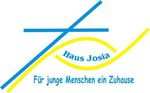 Arbeitgeber:Haus Josia   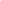 UnternehmensbeschreibungWir sind eine vollstationäre Kinder -und Jugendhilfeeinrichtung und bieten bis zu sechs Kindern /Jugendlichen ein sozial-verhaltenstherapeutisches Setting, in dem auf die Bedürfnisse nach Sicherheit, Strukturvorgaben und individuellen Betreuungs- und Beziehungsangeboten eingegangen wird. Durch den mitlebenden Pädagogen und einem Betreuungsschlüssel von z.Z. 1:1,2 wird eine Bindungssicherheit in der Beziehung angeboten Die methodische Besonderheit ist, dass gesünderes Beziehungsverhalten mit realen Bezugspersonen verstanden, erlernt, eingeübt und gefestigt wird. In Bindungen erlebter Mangel und traumatische Erfahrungen werden durch nonverbale und verstandesbezogene verbale Prozessschritte bewusst gemacht und durch korrigierende Neuerfahrungen mit vertrauten Bezugspersonen verarbeitet. Ziel ist die Stabilisierung der Vertrauensentwicklung in bestehenden Beziehungen und der Aufbau neuer Bindungen zu erwachsenen Bezugspersonen mit dem Ziel der Zunahme sozialverträglichen Verhaltens. 
Grundlage des Engagements ist das christliche Menschenbild unter Berücksichtigung der humanwissenschaftlichen und pädagogischen Erkenntnisse. Die Kinder und Jugendlichen finden ein Betreuungs- und Hilfsangebot vor, das die Ganzheitlichkeit / Triplizität (Körper, Seele und Geist) des menschlichen Lebens berücksichtigt und in Motivation, Aktion und Interaktion integriert. 
Wir sind von der Einzigartigkeit jedes Einzelnen überzeugt. Körper, Geist und Seele sehen wir als beschreibende Einheit der ganzen PersönlichkeitAnzahl der Mitarbeiter1 - 10 Vollzeit-Mitarbeiter sind im Unternehmen beschäftigtStellenbeschreibungStellenbezeichnungErzieher oder Sozialpädagoge JobbeschreibungWir bieten: 
- die Möglichkeit eigenständig und kreativ pädagogische Arbeit umzusetzen 
- eine gute Zusammenarbeit mit der Kirchengemeinde 
- hohe Standards im Fortbildungs-, Supervisions- und Beratungsangebot 
- Vergütung in Anlehnung an den TVöD 
- einen interessanten Arbeitsplatz in einem hochmotivierten Team, 
- großen Gestaltungsspielraum, 
- ein freundliches und kollegiales Arbeitsklima 
- eine unbefristete Stelle mit einer Wochenarbeitszeit von 35 bis 40 Stunden. 
- die Zugehörigkeit zu einer Einrichtung, in der sowohl die Fürsorglichkeit für MitarbeiterInnen als auch die beständige innovative konzeptionelle Weiterentwicklung einen hohen Stellenwert haben.Sie bringen mit:

- Freude an der Arbeit mit Kindern und Jugendlichen 
- Idealismus 
- überdurchschnittliches Engagement 
- Kompetenz, um uns in der Arbeit zur Erreichung unserer hohen Ziele zu unterstützen 
- fundierte pädagogische Kenntnisse 
- Belastbarkeit 
- Kontinuität 
- Reflektionsvermögen 
- Flexibilität 
- strukturiertes Arbeiten 
- Teamfähigkeit 
- Ausbildung als staatlich anerkannte/r Erzieher/in 
- gute Kommunikationsfähigkeiten 
- menschliche und fachliche Kompetenz 
- Situationsorientiertes Arbeiten 
- Eigeninitiative 
- Kreativität 
- Zuverlässigkeit 
- Gestaltung von Gruppen- und Einzelangeboten 
- bedarfsgerechte Förderung und Begleitung 
- Kooperation mit Schulen und Institutionen 
- Elternarbeit 
- Führerschein 
- Flexibilität, Selbstständigkeit und Verantwortungsbewusstsein 
- Team- und Konfliktfähigkeit sowie einen respektvollen, 
wert- und - ressourcenorientierten Umgang mit den Kindern, Mitarbeitern und den Eltern 
- Identifikation mit dem christlichen Glauben und dem christlichen Menschenbild 

Vorgesehener Eintrittstermin * sofort 
Angebotene Beschäftigungsdauer * langfristig

Der Job ist für Berufseinsteiger geeignetArbeitsverhältnis: Festanstellung Befristung: Das Beschäftigungsverhältnis ist unbefristet.Arbeitszeit: Vollzeit oder Teilzeit Vergütungsart: monatliches FestgehaltVoraussetzungen für BewerberErforderlicher Bildungsabschlussmindestens Mittlere Reife Erwartete BerufserfahrungKeine Erfahrung erforderlichErforderliche SprachkenntnisseDeutsch (fließend/verhandlungssicher)
Englisch (Fortgeschritten)